Family and Friends,  We’re excited to invite you to our Odyssey of the Mind Tournament!  To better help you, please bring a copy of this sheet with you to the tournament.    We are   Our team is competing in Problem  Division Our Long Term competition time is    Please arrive early! Once the performance begins the doors are closed and no one else is admitted.The Spontaneous competition time is   The Spontaneous problem is a secret so please don’t ask the team about their solutions.  Only the team will enter the Spontaneous competition room; all others must wait outside.Our team will meet on campus at   You are welcome to bring chairs, blankets, coolers, etc.  However, it is a school campus so no tobacco/vape pens or alcohol.The expectation is that everyone (regardless of vaccination status) will wear a mask while indoors to protect our volunteers, team members, and audience.  Thank you for your cooperation! 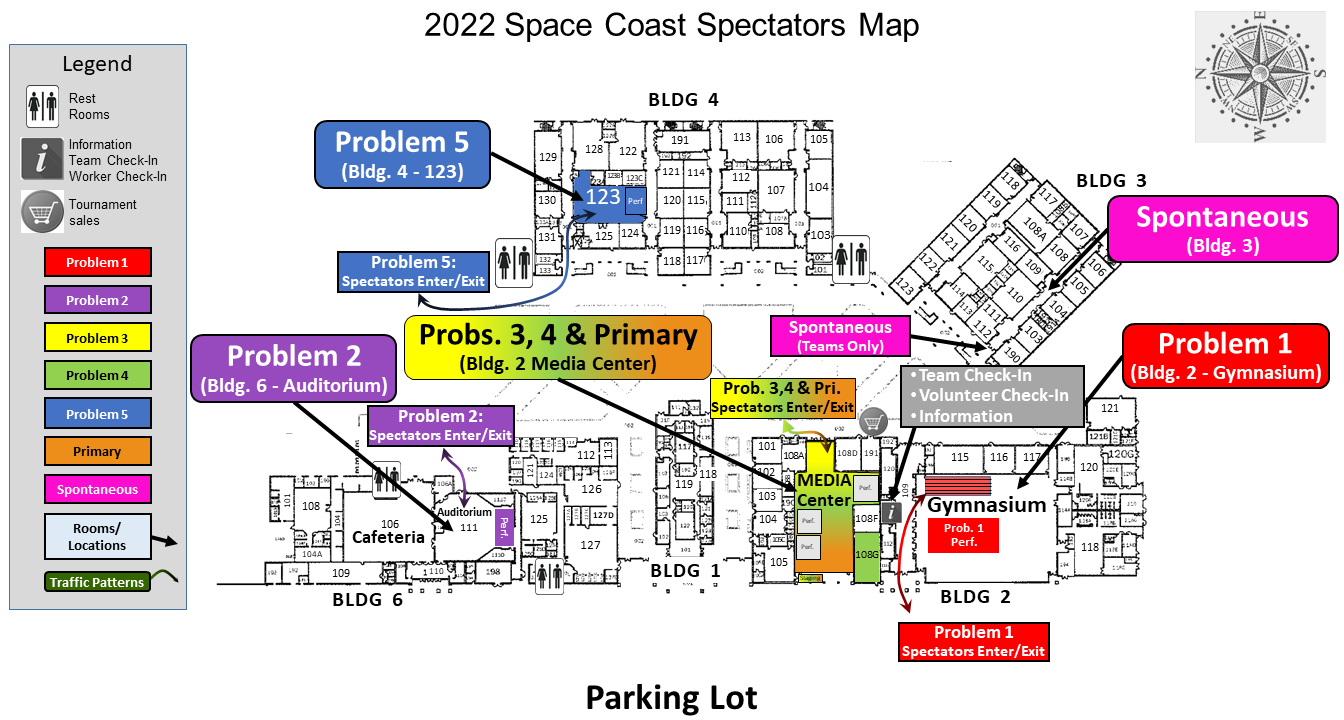 